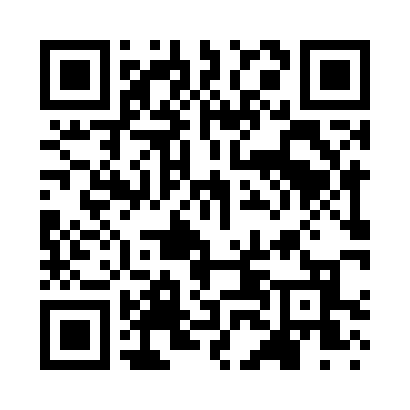 Prayer times for Quigley Park, New York, USAMon 1 Jul 2024 - Wed 31 Jul 2024High Latitude Method: Angle Based RulePrayer Calculation Method: Islamic Society of North AmericaAsar Calculation Method: ShafiPrayer times provided by https://www.salahtimes.comDateDayFajrSunriseDhuhrAsrMaghribIsha1Mon4:025:461:225:258:5710:412Tue4:035:461:225:258:5710:403Wed4:045:471:225:258:5710:404Thu4:055:471:225:258:5710:395Fri4:055:481:225:258:5610:396Sat4:065:491:235:258:5610:387Sun4:075:491:235:258:5610:378Mon4:085:501:235:258:5510:379Tue4:095:511:235:258:5510:3610Wed4:105:511:235:258:5410:3511Thu4:125:521:235:258:5410:3412Fri4:135:531:235:258:5310:3313Sat4:145:541:235:258:5310:3214Sun4:155:551:245:258:5210:3115Mon4:165:551:245:258:5210:3016Tue4:175:561:245:258:5110:2917Wed4:195:571:245:248:5010:2818Thu4:205:581:245:248:4910:2719Fri4:215:591:245:248:4910:2620Sat4:236:001:245:248:4810:2521Sun4:246:011:245:248:4710:2322Mon4:256:021:245:248:4610:2223Tue4:276:031:245:238:4510:2124Wed4:286:031:245:238:4410:1925Thu4:296:041:245:238:4310:1826Fri4:316:051:245:238:4210:1727Sat4:326:061:245:228:4110:1528Sun4:346:071:245:228:4010:1429Mon4:356:081:245:228:3910:1230Tue4:376:091:245:218:3810:1131Wed4:386:101:245:218:3710:09